ОпекаЕдинственно естественной средой для полноценного воспитания ребенка, человека, личности является семья. И главная забота государства, общества, системы защиты материнства, отцовства  и детства — сохранение семьи. Если нет возможности сохранить для ребенка кровную семью, необходима система замещающих семей, в которых дети, оставшиеся без попечения родителей, смогут впитать в себя все её культурные ценности, семейные традиции, чтобы, став взрослыми, создать собственные семьи по образу и подобию своей замещающей семьи…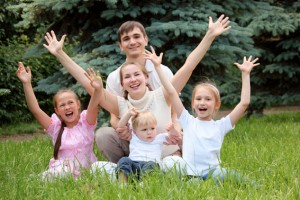 Что такое замещающие семьи?«Замещающие семьи» — не юридический термин. Он применяется для обозначения различных типов семей, принимающих на воспитание детей, оставшихся без попечения родителей: семей усыновителей, опекунов, попечителей, приёмных семей, детских домов семейного типа.Почему детям нужно воспитываться в замещающих семьях?Для нормального развития и формирования личности ребёнку необходимо окружение таких людей, которые не только заботятся о нем, но и любят, принимают его как личность, с которыми он живет одной жизнью, одними интересами. Маленькому ребёнку в первую очередь нужна мать или человек, полностью её заменяющий. Психические потребности ребёнка любого возраста лучше всего удовлетворяет хорошая семейная обстановка.Семья предоставляет ребёнку не только оптимальные возможности для формирования личности, но она также естественно вводит его в постоянно расширяющиеся социальные отношения, создает предпосылки для вступления в самостоятельную жизнь. Ребёнок, попавший в замещающую семью, становится активным участником воспроизводства семейного опыта через взаимодействие с членами семьи, взаимное влияние, общение с представителями разных поколений, родственниками. У детей появляется положительный опыт семейной жизни, они впоследствии смогут сами стать эффективными родителями.Кто может быть замещающими родителямиЗамещающими родителями (родителем) могут быть совершеннолетние лица обоего пола, за исключением:лиц, признанных судом недееспособными или ограниченно дееспособными;лиц, в судебном порядке лишенных родительских прав или ограниченных в родительских правах;лиц, отстраненных от обязанностей опекуна (попечителя) за ненадлежащее выполнение обязанностей, возложенных на них законом;бывших усыновителей, если усыновление отменено судом по их вине;лиц, которые по состоянию здоровья не могут осуществлять права и обязанности по воспитанию ребёнка.Какие дети передаются на воспитание в замещающие семьи?На воспитание под опеку, в приёмную семью, детский дом семейного типа передаются дети, оставшиеся без попечения родителей:дети, родители которых умерли;дети, родители которых неизвестны;дети, родители которых лишены родительских прав, ограничены в родительских правах, признаны в судебном порядке недееспособными, безвестно отсутствующими;дети, родители которых по состоянию здоровья не могут лично осуществлять их воспитание и содержание;дети, родители которых отбывают наказание в местах лишения свободы, находящиеся в детских интернатных учреждениях, лечебно-профилактических учреждениях, учреждениях социальной защиты населения или других аналогичных учреждениях.Как найти своего малыша?«Пусть мама увидит, пусть мама придет!»  - данный раздел нашего сайта поможет Вам в решении этого вопроса…Сколько детей можно взять на воспитание?Количество приёмных детей зависит от формы устройства ребёнка. Это может быть 1—8 детей в случае установления опеки или создания приёмной семьи. Однако общее число детей в такой семье, включая родных и усыновлённых, как правило, не должно превышать 8 человек. Законодательство не ограничивает количество детей для усыновления, но оно обусловлено материальными возможностями семьи.ОПЕКАЕМАЯ СЕМЬЯОпека (попечительство) – форма семейного устройства ребенка сироты или ребенка, оставшегося без попечения родителей, предполагающая принятие в дом ребенка на правах воспитуемого.Преимущество данной формы устройства ребёнка заключается в том, что, не имея возможности воспитываться в семье своих родителей, дети все-таки воспитываются близкими для них людьми. Решение об установлении опеки принимают местные исполнительные и распорядительные органы по месту проживания ребёнка, оставшегося без попечения родителей.Опека устанавливается над детьми, не достигшими 14 лет, а попечительство над детьми от 14 до 18 лет, причем если ребенок переживает рубеж 14-тилетия в Вашей семье, то опека автоматически переходит в попечительство. Опекун имеет все права и обязанности родителя в вопросах воспитания, обучения и ответственности за него.Опека (попечительство) может быть установлена на срок до совершеннолетия ребенка, однако в случае отсутствия взаимопонимания между подопечным и опекуном (попечителем), либо в связи с изменением состояния здоровья, либо по другим уважительным причинам опекун (попечитель) может быть освобожден от исполнения обязанности опекуна (попечителя) до достижения ребенком совершеннолетия. В случае виновного поведения опекуна (попечителя) он может быть отстранен от исполнения обязанностей опекуна (попечителя) и в этом случае становится невозможным в будущем его назначение опекуном (попечителем) этого же или другого ребенка, а так же его возможность быть усыновителем.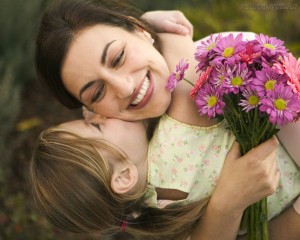 Часто опека используется как промежуточная форма к усыновлению.На подопечного ребенка органом опеки и попечительства в большинстве случаев выплачивается ежемесячное пособие, предоставляются льготы по транспортному обслуживанию, жилью, оказывается содействие опекуну (попечителю) в организации обучения, отдыха и лечения подопечного. Пособие выплачивается в следующих случаях: если родители ребенка лишены родительских прав либо ограничены в родительских правах, по состоянию здоровья не могут самостоятельно исполнять родительские обязанности, умерли либо признаны судом умершими, находятся в местах лишения свободы или содержатся под стражей, признаны судом недееспособными или ограничено дееспособными, находятся в розыске либо признаны безвестно отсутствующими или в случае если они добровольно передали ребенка под опеку. В остальных случаях пособие не выплачивается.Особенности данной формы устройства детей:☺ Опека (попечительство) устанавливается решением органа местного самоуправления, который, в соответствии с законодательством, является органом опеки и попечительства, вследствие чего оформляется быстрее, чем усыновление, т.к. не требуется судебного разбирательства.☺ По исполнении подопечному 18 лет ему выделяется жилье, если его у него нет.☺ Нет тайны передачи ребенка под опеку и контакты с кровными родственниками ребенка возможны.ПЕРЕЧЕНЬ документов, необходимых для оформления опеки (попечительства), усыновления, при передаче                приемным родителямНа кандидата в опекуны (попечители)справка с места работы о занимаемой должности и размере средней заработной платы за последние 12 месяцев;справка о прохождении обучения по программе подготовки граждан, выразивших желание стать опекунами или попечителями несовершеннолетних граждан, либо принять детей, оставшихся без попечения родителей, в семью на воспитание в иных установленных семейным законодательством Российской Федерации формах.характеристика на кандидата с работы;автобиография кандидата в опекуны;справка из собеса о размере пенсии;справка с места жительства о размере жилой площади и составе проживающих на ней;копия финансового лицевого счетакопия свидетельства о собственности на жилое помещение; договор найма (если жилье муниципальное)медицинское заключение на опекуна;письменное согласие всех совершеннолетних членов семьи опекуна и детей старше 10 лет на опеку;справка об отсутствии судимости (обоих супругов)копия свидетельства о браке;копии паспортов всех граждан, старше 14 лет;акт ЖБУ и заключение о возможности быть опекуном (попечителем)                 ( готовит специалист органа опеки и попечительства)копия сберегательной книжкиНа ребенка.копия свидетельства о рождении ребенка, паспорт;медицинское обследование ребенкасправка и характеристика с места учебы ребенка;справка с места жительства ребенка о размере жилой площади и составе проживающих на ней;копия свидетельства о собственности на квартиру ребенка; договор найма жилого помещениядокументы о родителях ребенка (копия свидетельства о смерти, копия решения суда, копия приговора суда, справка из СИЗО, из учреждений, исполняющих наказание, справка о розыске, согласие (письменное) родителей и т.п.);письменное согласие ребенка (старше 10 лет) на опеку (попечительство);копия сберегательной книжки, договоры об открытии на имя подопечного счета;копия полиса обязательного медицинского страхования;акт обследования жилищно-бытовых условий ребенка и заключение о необходимости установления опекиПри каких заболеваниях кандидатов не разрешается передавать детей в семью?В соответствии с постановлением Правительства Российской Федерации от 14 февраля 2013 г. N 117 нельзя передавать ребёнка лицам, у которых:1. Туберкулез органов дыхания у лиц, относящихся к I и II группам диспансерного наблюдения.2. Инфекционные заболевания до прекращения диспансерного наблюдения в связи со стойкой ремиссией.3. Злокачественные новообразования любой локализации III и IV стадий, а также злокачественные новообразования любой локализации I и II стадий до проведения радикального лечения.4. Психические расстройства и расстройства поведения до прекращения диспансерного наблюдения.5. Наркомания, токсикомания, алкоголизм.6. Заболевания и травмы, приведшие к инвалидности I группы.
Постановление Правительства РФ от 14.02.2013 N 117 "Об утверждении перечня заболеваний, при наличии которых лицо не может усыновить (удочерить) ребенка, принять его под опеку (попечительство), взять в приемную или патронатную семью" {КонсультантПлюс}
В каких ещё случаях кандидату может быть отказано в помещении в его семью ребёнка-сироты?Дети, оставшиеся без попечения родителей, не передаются в семьи:лиц, признанных судом недееспособными или ограниченно дееспособными;супругов, один из которых признан судом недееспособным или ограниченно дееспособным;лиц, лишенных судом родительских прав или ограниченных судом в родительских правах;лиц, отстранённых от обязанностей опекуна, попечителя за ненадлежащее выполнение возложенных на них обязанностей;бывших усыновителей, если усыновление отменено судом по их вине;лиц, которые на момент обращения в органы опеки не имеют дохода, обеспечивающего прожиточный минимум, установленный на территории Воронежской области;лиц, не имеющих постоянного места жительства, а также жилого помещения, отвечающего установленным санитарным и техническим требованиям;лиц, имеющих судимость за умышленное преступление;лиц, которые по состоянию здоровья не могут осуществлять родительские права и обязанности;лиц, в отношении которых вынесено отрицательное решение о возможности принять ребёнка на воспитание.Каковы должны быть жилищные условия, чтобы принять на воспитание одного или нескольких детей?
Предоставляется ли необходимое жилье в случае передачи на воспитание нескольких детей?На каждого ребёнка в семье должно быть не менее 7 кв. метров жилой площади. Ребёнку обязательно нужна собственная кровать, место для приготовления уроков, хранения личных вещей. Как правило, местные органы власти не обеспечивают жильем граждан, принимающих на воспитание детей. Исключение составляют только детские дома семейного типа, при создании которых органы власти предоставляют жилье в соответствии с действующими санитарными нормами или расширяют имеющееся жилье. Однако следует помнить, что предоставленное жилье является ведомственным и должно быть освобождено после закрытия ДДСТ (если в отношении его не было принято других решений). За родителями-воспитателями сохраняется право на ту жилую площадь, которой они располагали до создания ДДСТ, либо равноценную ей.Финансирование государственного обеспечения и социальной поддержки детей-сирот и детей, оставшихся без попечения родителейФинансирование государственного обеспечения и социальной поддержки детей-сирот и детей, оставшихся без попечения родителей, осуществляется за счет субвенций из областного бюджета, предусмотренных на содержание ребенка в семье опекуна и приемной семье, а также вознаграждение, причитающееся приемному родителю.На ребенка (детей), воспитывающегося в семье опекуна (попечителя), в приемной семье, ежемесячно выплачиваются денежные средства на питание, приобретение одежды, обуви и мягкого инвентаря, предметов хозяйственного обихода, личной гигиены, игр, игрушек, книг, а также на культурно-массовые расходы, расходы на личные нужды, на медикаментозное обеспечение при амбулаторном лечении в следующих размерах:В сельской местности – 7816 рублей на каждого ребенка;В городской местности – 6253 рубля на каждого ребенка.Права и обязанности опекуновНи в коем случае не забывайте, что с момента назначения опеки,  Вы наделяетесь не только правами, но и обязанностями Вы вправе самостоятельно определять способы воспитания ребенка, находящегося под опекой, попечительством, с учетом мнения ребенка и рекомендаций органа опеки и попечительства. С учетом мнения ребенка, Вы имеете право выбора учреждения образования и формы обучения ребенка до получения им общего среднего образования и обязаны обеспечить получение ребенком общего базового образования.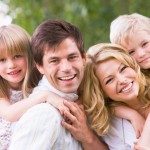 Вы  не вправе препятствовать ребенку общению с родителями и другими близкими родственниками, за исключением случаев, когда такое общение не отвечает интересам ребенка. Общение подопечных с родителями, лишенными родительских прав, осуществляется на основании разрешения органа опеки и попечительства, согласованного с опекунами (попечителями), в котором указываются время, место и продолжительность общения. Споры, в случае их возникновения, разрешаются органом опеки и попечительства. У Вас есть право  требовать возврата подопечных от любых лиц, удерживающих их у себя без законных оснований.Не правда ли, было бы удивительно, наделив опекуна правами не возложить на него обязанности. Так, Вы обязаны проживать совместно со своими несовершеннолетними подопечными. В отдельных случаях орган опеки и попечительства может дать разрешение на раздельное проживание попечителя с подопечным, достигшим 14 лет, если раздельное проживание не отразится неблагоприятно на воспитании и защите прав и интересов подопечного.При перемене места жительства подопечного (как в пределах территории Воронежской области, так и за ее пределами) опекуны обязаны письменно информировать об этом отдел образования по месту жительства.Опекуны являются законными представителями подопечных и совершают от их имени и в их интересах все необходимые сделки. Попечители над несовершеннолетними в возрасте от 14 до 18 лет дают согласие на совершение тех сделок, которые по закону несовершеннолетний не вправе совершать самостоятельно.Опекун не вправе без предварительного разрешения органа опеки и попечительства совершать, а попечитель — давать согласие на совершение сделок по отчуждению, в том числе по обмену или дарению имущества подопечного, сдаче его в аренду (в наем), безвозмездное пользование или в залог; сделок, влекущих отказ от принадлежащих подопечному прав, раздел его имущества или выдел из него долей, а также любых других сделок, влекущих уменьшение имущества подопечного.Опекун, попечитель, их супруги и близкие родственники не вправе совершать сделки с подопечным, за исключением передачи имущества подопечному в качестве дара или в безвозмездное пользование, а также представлять подопечного при заключении сделок или ведении судебных дел между подопечным и супругом опекуна или попечителя и их близкими родственниками.Не нужно стесняться задавать вопросы специалисту отдела образования. Вопросы должны быть самыми разносторонними, касающимися состояния здоровья, характера ребенка, его особенностей, его прежней истории, его имущественного положения, Вашей задачей будет реализовать право опекаемого на жилье, либо заботиться о существующем, или при его отсутствии позаботиться о постановке ребенка на учет нуждающихся  в улучшении жилищных условий и многое другое.Кроме этого, специалисты отдела образования осуществляет контроль за деятельностью опекунов. Такой контроль может осуществляться по поручению отдела образования и специалистами местного социально-педагогического учреждения или учреждения образования, которое посещает опекаемый ребенок. Целью такого контроля является наблюдение за развитием ребенка, надзор за сохранностью имущества подопечного, оказание психолого-педагогической и другой помощи.а) 1 раз в течение первого месяца после принятия органом опеки и попечительства решения о назначении опекуна;б) 1 раз в 3 месяца в течение первого года после принятия органом опеки и попечительства решения о назначении опекуна;в) 1 раз в 6 месяцев в течение второго года и последующих лет после принятия органом опеки и попечительства решения о назначении опекуна. 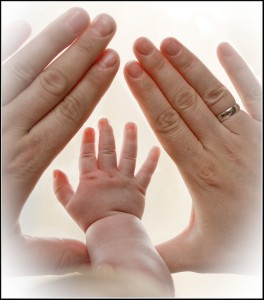 